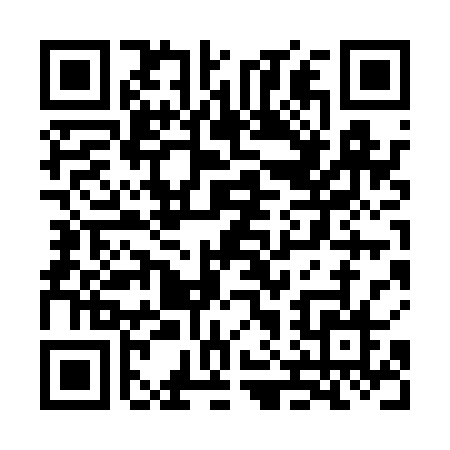 Ramadan times for Abercairny, UKMon 11 Mar 2024 - Wed 10 Apr 2024High Latitude Method: Angle Based RulePrayer Calculation Method: Islamic Society of North AmericaAsar Calculation Method: HanafiPrayer times provided by https://www.salahtimes.comDateDayFajrSuhurSunriseDhuhrAsrIftarMaghribIsha11Mon4:574:576:4012:254:096:116:117:5412Tue4:544:546:3712:254:116:136:137:5713Wed4:514:516:3512:244:126:156:157:5914Thu4:484:486:3212:244:146:176:178:0115Fri4:454:456:2912:244:166:196:198:0416Sat4:424:426:2712:234:186:216:218:0617Sun4:404:406:2412:234:196:246:248:0818Mon4:374:376:2112:234:216:266:268:1119Tue4:344:346:1912:234:236:286:288:1320Wed4:314:316:1612:224:246:306:308:1521Thu4:284:286:1312:224:266:326:328:1822Fri4:254:256:1112:224:286:346:348:2023Sat4:224:226:0812:214:296:366:368:2324Sun4:194:196:0512:214:316:386:388:2525Mon4:164:166:0312:214:326:406:408:2826Tue4:124:126:0012:214:346:426:428:3027Wed4:094:095:5712:204:366:446:448:3328Thu4:064:065:5512:204:376:466:468:3529Fri4:034:035:5212:204:396:486:488:3830Sat4:004:005:4912:194:406:506:508:4131Sun4:564:566:471:195:427:537:539:431Mon4:534:536:441:195:437:557:559:462Tue4:504:506:411:185:457:577:579:493Wed4:474:476:391:185:467:597:599:514Thu4:434:436:361:185:488:018:019:545Fri4:404:406:331:185:498:038:039:576Sat4:374:376:311:175:518:058:0510:007Sun4:334:336:281:175:528:078:0710:038Mon4:304:306:261:175:548:098:0910:059Tue4:264:266:231:165:558:118:1110:0810Wed4:234:236:201:165:578:138:1310:11